                                                               FALKIRK COUNCIL                                 		       Issue 3                                    Transformation, Communities & Corporate Services                       13/11/23APPLICATION FOR CHANGE OF TENANCYCSM Case No.:TM02A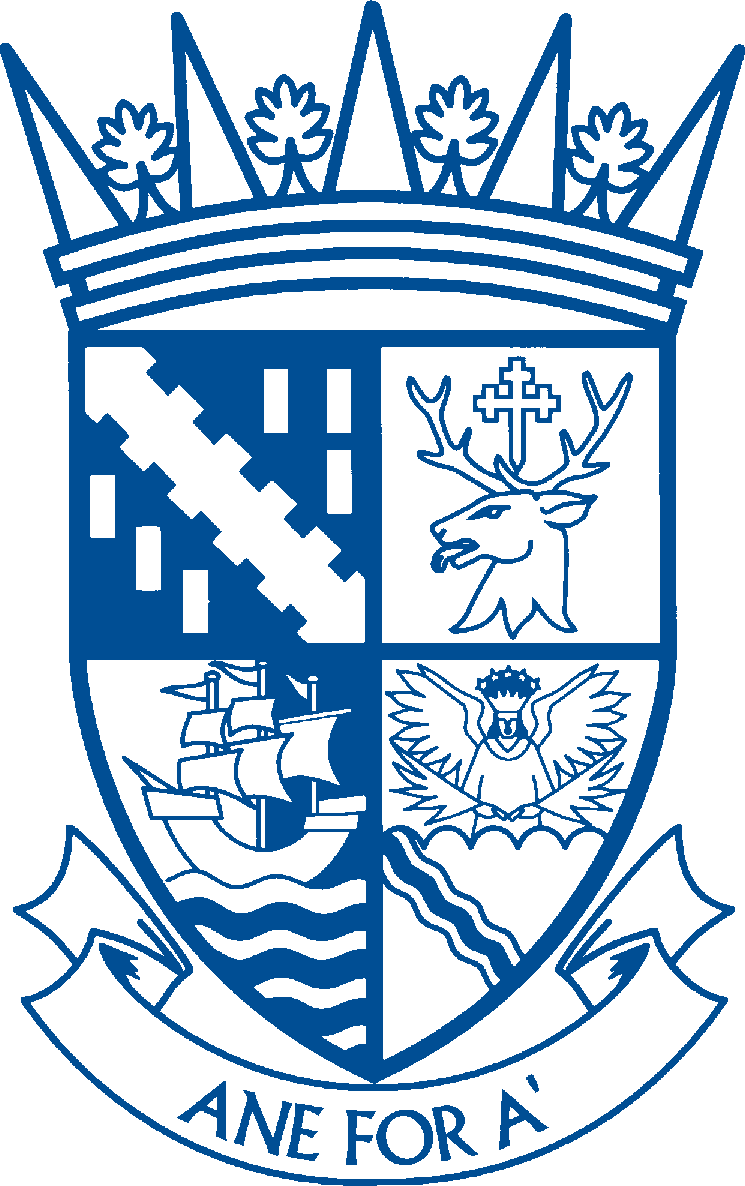 DETAILS OF PRESENT TENANTFULL NAME (S) OF PRESENT TENANTADDRESS OF PROPERTYDAYTIME TEL. No.POST CODEHOUSE SIZE AND TYPEDETAILS OF SPECIAL ADAPTIONS TO PROPERTYIS THE PRESENT TENANT ON THE GARDEN AID SCHEME?YES:NO:APPLICANT DETAILSFULL NAME (S)ADDRESSHOW LONG HAS THE APPLICANT LIVED WITH THE PRESENT TENANT?RELATIONSHIP TO PRESENT TENANT?DETAILS OF PEOPLE WHO WILL BE RESIDING IN PROPERTYNameDate of BirthSexRelationship to Applicant(Applicant)DETAILS OF APPLICANTS PREVIOUS ADDRESSES (FOR LAST FIVE YEARS)AddressFromToReason for LeavingDETAILS OF APPLICANTS PETSIS THE APPLICANT ON THE COUNCILS HOUSING LISTYES:NO:APPLICATION No.:REASON FOR WISHING A CHANGE OF TENANCYPRESENT TENANTS FORWARDING ADDRESS (if applicable)DATE OF PROPOSED MOVE:TELEPHONE:GUIDANCE NOTESWhere an applicant does not qualify for a change of tenancy under the Housing (Scotland) Act 2001 as amended by the Housing (Scotland) Act 2014, Falkirk Council may consider changing the tenancy depending on individual circumstances.An application will, however, normally only be considered under the following circumstances:The applicant must have resided in the property for a minimum of 12 months. They are over 16 years of age.They would qualify for the property under Falkirk Council’s Allocation Policy.All cases will be considered individually by Falkirk Council.DECLARATIONI / We	have read the guidance notes above and declare that the information given on this form is correct.I / We 	also understand that to give false information at any time may result in the change of tenancy being cancelled and/or legal proceedings being initiated to terminate the tenancy.I / We 	authorise Falkirk Council to make relevant enquiries within the Council and external agencies to confirm the details I have given or to request information regarding my application for a change of tenancy.Signature of present tenant(s):Date:Signature of present tenant(s):Date:Signature of applicant(s):Date:Signature of applicant(s):Date:PLEASE RETURN FORM TO:Via Email:housingservices@falkirk.gov.ukOr Post:Income & Customer Relations Team, Suite 5, The Forum, Callendar Business Park, Callendar Road, Falkirk, FK1 1XR.FOR OFFICE USE ONLYHOUSING OFFICER COMMENTS/RECOMMENDATIONSSignature of Housing Officer:Date:Signature of Area Housing Officer:Date:APPROVED/REFUSED